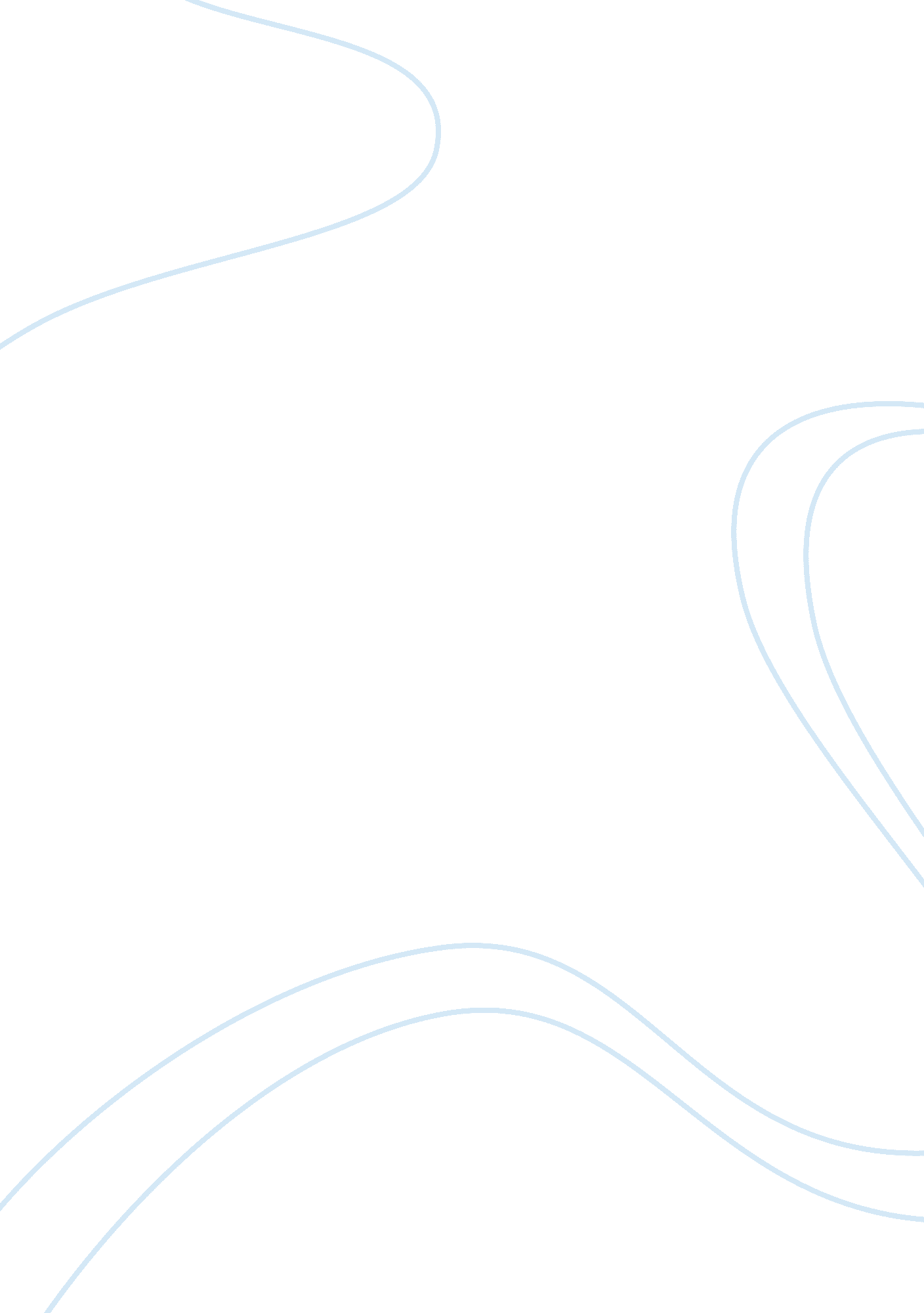 Women safetySociology, Women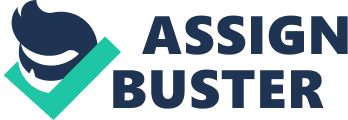 Being in the 21st century, withtechnologyand world so advanced, we still talk about this subject, “ Are Women Safe, in India, especially? ” With surveys and understandings of what is happening around us, it is time that the country joins hands together to realize that – ‘ Women are NOT SAFE in any means in India’. There have many cases that have been reported and many unreported for the torture a woman undergoes, yet there has been nothing done to change the law or the system to the way a woman is being looked at. Women have been advancing, progressing and have proved that they can beat men in any sector they are in. Be it sports, arts, science, politics, service or for that matter any where, she has stood at par with what a man could do. Yet, she still fights forequality. No matter what, the old thoughts and upbringingculturestill lay cluttered in the minds of men that women should not be above men, but below them. It is sad to understand that women are the better halves of the society, yet they are the ones who face the maximum tortures in many ways in their lives. Time has changed, yet attitude towards women have never been changed. To understand better, one has to get to the root cause of the problem. It has all started ages ago, where men are thought to be gods and powerful and women to be just like slaves for household works. From inside the womb, till her death, a woman is always faced with danger. In the womb, the chances of being killed, even before seeing light, when being born and growing, she faces harsh brutalities like molestation, abusing, physical and mental tortures and above all a heap of workloads and in old age, just abandoned and still being opened for more brutalities till death. What a life? One has to understand, women are also human beings. They also have the same thoughts, desires, anddreamsand feel the same pain that men feel. How could they just be taken for granted? We all know the Delhi Rape Case. (Dec 16th 2012) The most brutal rape case ever heard. There were Nation wide protests, debates, and candle lights, everything done by the public to punish the criminals. It is high time that the law has been changed with regard to cases like these. There has to be stringent punishments and fast tracks to monitor these kinds of cases. When the law is stringent in a country, before committing a crime, at least the offender would think twice on committing the crime. I agree that with one punishment, the nation is not going to get better, but with consecutive punishments, it would be under a controllable situation. Nothing changes overnight, but in due course it does create an effect. The present scenario is not going to change, but yes the coming generations could definitely make a remarkable difference. The basic understanding that men and women are equal has to start at school levels. Educationis a must for all. The government has to come up with strategies where every child gets education. Respecting the opposite sex has to be taught from school levels and parents and teachers have to join hands in this subject. With proper understanding, exploitation could be reduced to much extend. Women are not sex and child bearing objects, but they are also equally powerful and emotional and a great companion for men and the vice-versa should be made to understand. Once this understanding gets through, half the scenario changes. Changes do not take place soon or easily, but if each one of us join hands in every possible way that we can and start to make little changes within thefamilyfrom today, it would gradually get implemented and there would be a better society that respects and understands women, at least for our next generation and generations to come. Women could walk around freely, without the fear of being attacked at any time, anywhere. Join hands and save women. 